ПРОЕКТ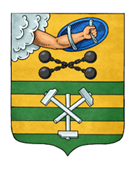 ПЕТРОЗАВОДСКИЙ ГОРОДСКОЙ СОВЕТ_______ сессия ______ созываРЕШЕНИЕот _________ № _________О внесении изменений в РегламентПетрозаводского городского Совета На основании пункта 16 статьи 19 Устава Петрозаводского городского округа Петрозаводский городской Совет РЕШИЛ:Внести в Регламент Петрозаводского городского Совета, утвержденный Решением Петрозаводского городского Совета от 23.04.2009 № XXVI/XXIX-593, следующие изменения:1. В пункте 9.2 статьи 9 после слов «планом работы Совета,» дополнить словами «а в случае рассмотрения вопросов утверждения бюджета Петрозаводского городского округа на очередной финансовый год и плановый период, а также внесения изменений в бюджет Петрозаводского городского округа – на основании обращения Главы Петрозаводского городского округа с указанием наименования вопроса».2. Пункт 17.3 статьи 17 изложить в следующей редакции:«17.3 При подготовке к очередной сессии Совета постоянные комиссии Совета рассматривают поступившие проекты решений. Заседания постоянных комиссий проводятся не позднее чем за 3 рабочих дня до очередной сессии Совета, а в более поздний срок в исключительных случаях.».____________________________________________________________________________________________Проект подготовлен депутатами Петрозаводского городского СоветаПояснительная записка к проекту решения «О внесении изменений в Регламент Петрозаводского городского Совета»	Настоящий проект вносится на рассмотрение сессии Петрозаводского городского Совета на основании пункта 16 статьи 19 Устава Петрозаводского городского округа.Настоящим проектом предлагается внести изменения в пункт 9.2 статьи 9 и пункт 17.3 статьи 17 Регламента Петрозаводского городского Совета, учитывая особенности рассмотрения вопросов утверждения бюджета Петрозаводского городского округа на очередной финансовый год и плановый период, а также внесения в него изменений. Предлагаемые данным проектом изменения Регламента Петрозаводского городского Совета обусловлены установленными Положением о бюджетном процессе в Петрозаводском городском округе, утвержденным Решением Петрозаводского городского Совета от 24.09.2009 № 26/33-655, сроками внесения и порядком рассмотрения соответствующего проекта решения Петрозаводского городского Совета.Указанные изменения направлены на совершенствование деятельности Петрозаводского городского Совета.ПредседательПетрозаводского городского Совета                                                  Н.И. ДрейзисПредседательПетрозаводского городского Совета                                   Н.И. ДрейзисГлава Петрозаводского городского округа                          В.К. Любарский